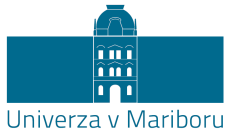 FAKULTETA ZA KEMIJO IN
KEMIJSKO TEHNOLOGIJOIZJAVA O USTREZNOSTI ZAKLJUČNEGA DELAPodpisani mentor: __________________________________________________________                                            (ime in priimek mentorja)in somentor (eden ali več, če obstajajo): _________________________________________                      				 (ime in priimek somentorja)Izjavljam (-va, -mo), da je študentime in priimek: ___________________________________________________________________,vpisna številka _____________________,na študijskem programu:__________________________________________________________________________________izdelal zaključno delo z naslovom:____________________________________________________________________________________________________________________________________________________________________ 			(naslov zaključnega dela v slovenskem jeziku)v skladu z odobreno temo zaključnega dela, navodili o pripravi zaključnih del in mojimi (najinimi oz. našimi) navodili. Preveril (-a, -i)  in pregledal (-a, -i) sem (sva, smo)  poročilo o preverjanju podobnosti z drugimi deli.Datum in kraj:							Podpis mentorja:Datum in kraj:							Podpis somentorja:Priloga:Poročilo o preverjanju podobnosti z drugimi deli